Friction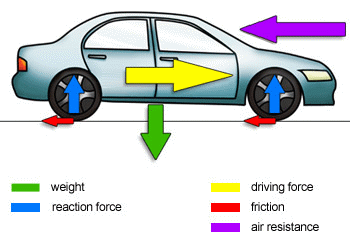 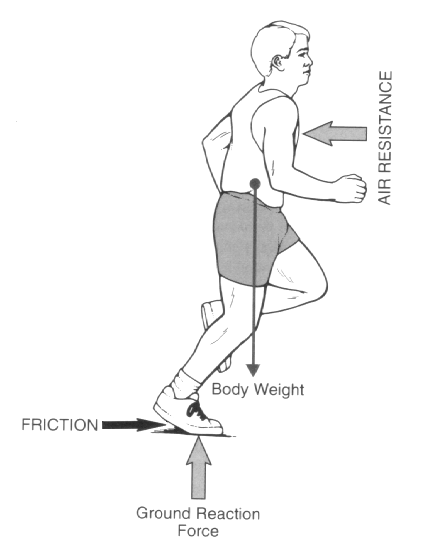 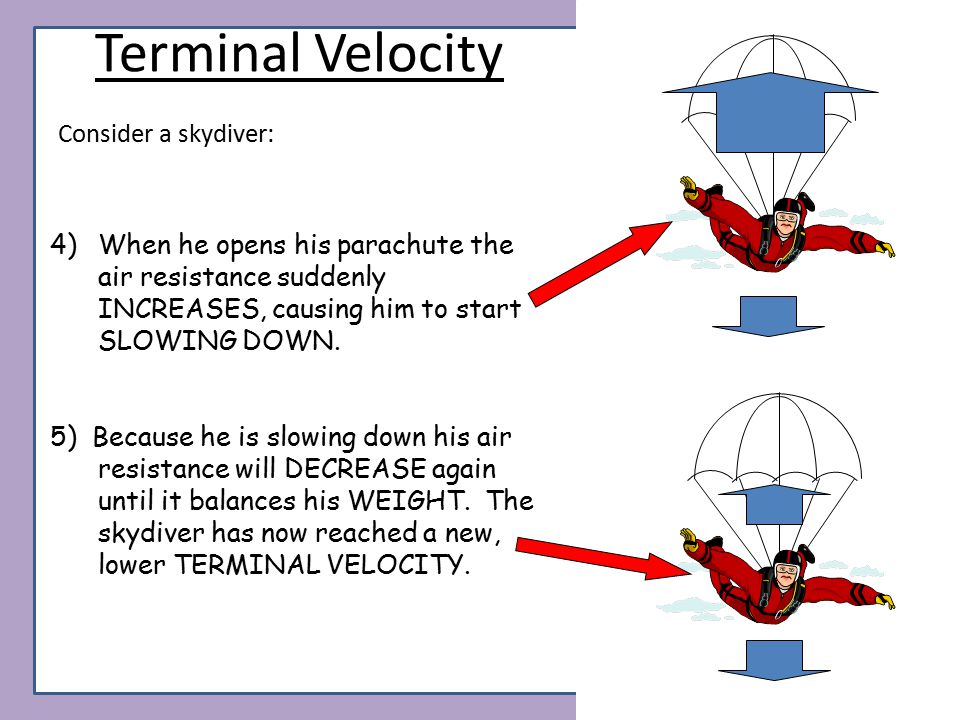 		     Gravity, Weight, and Mass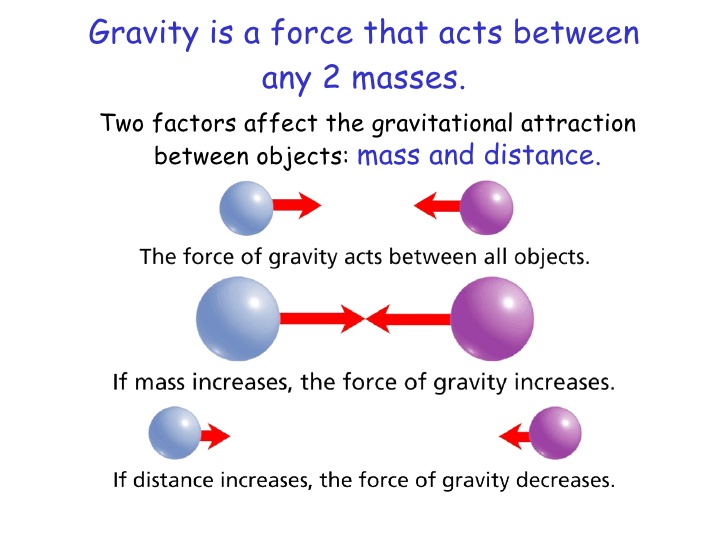 